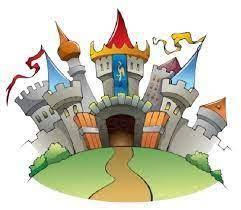 During the Spring Term, the children will be learning the following skills:MathsEnglishRevisiting key mathematical symbols including + - = as well as less than (<) and more than (>)Exploring addition and subtraction to 20 both using part/whole models, completing number sentences and solving word problems both practically and written.Place value to 50, using concrete resources to reinforce thisMeasuring length and heightMeasuring weight and volumeContinuing to work on our ‘reasoning’ skills by being able to explain how we found our answerReading and spelling set 1,2 and 3 words using Read Write Inc.Spelling words from the Year 1 common exception word list.Being independent in writing simple sentences using spaces between words. Punctuate sentences using a capital letter and a full stop or question mark.Joining words and joining clauses using and, but and so.Beginning to correctly use capital letters for names of people, places, days of the week and months of the yearAdding suffixes ‘s’ and ‘es’ for plurals.